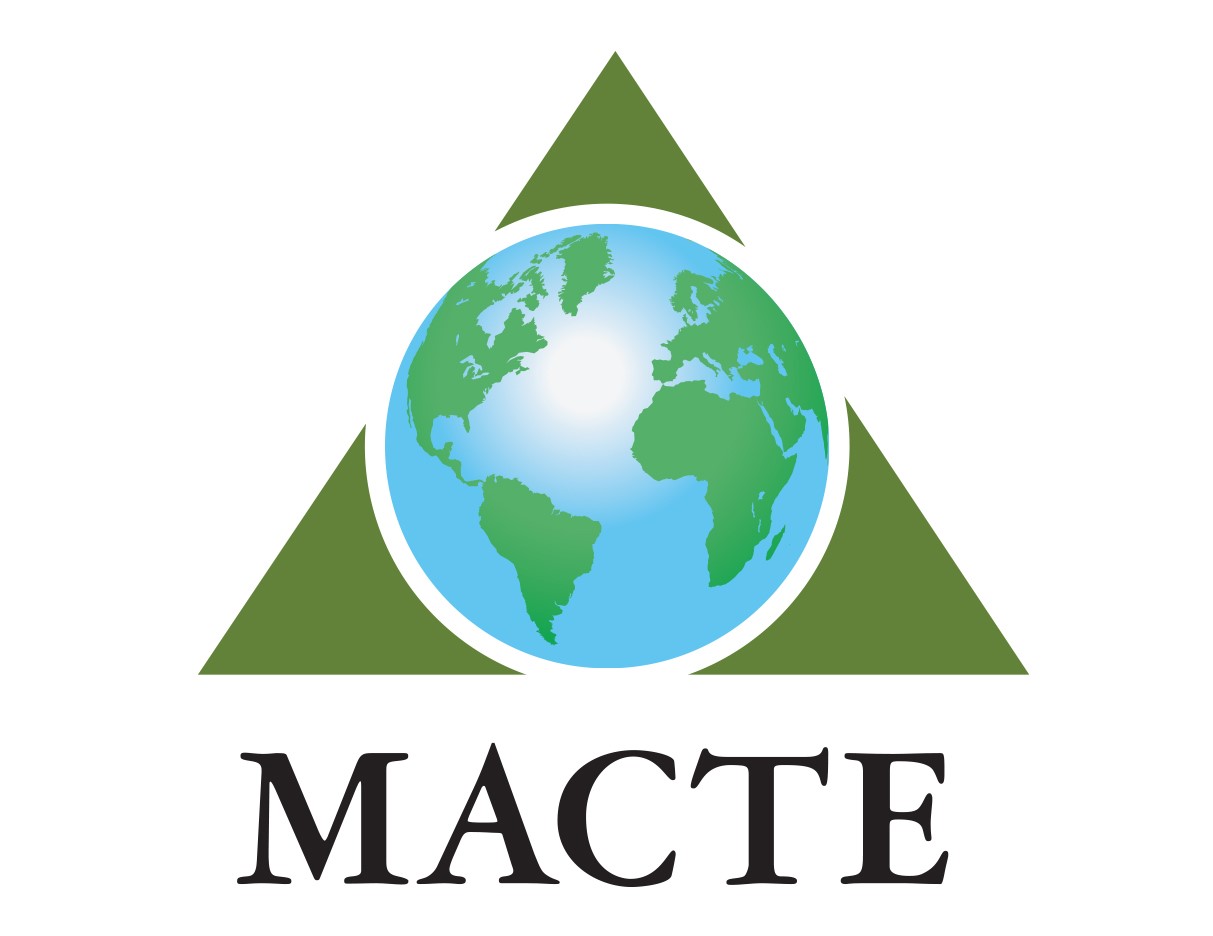 MONTESSORI ACCREDITATION COUNCIL FOR TEACHER EDUCATIONVoluntary Withdrawal of Accreditation FormInstructions: Complete and email this form and all requested documentation to accreditation@macte.org and the program’s affiliating organization.MONTESSORI ACCREDITATION COUNCIL FOR TEACHER EDUCATIONVoluntary Withdrawal of Accreditation FormInstructions: Complete and email this form and all requested documentation to accreditation@macte.org and the program’s affiliating organization.This form is to be used for the voluntary withdrawal of accreditation for an entire institution/program, course level(s) (and all related locations) or withdrawal of a single additional location.This form is to be used for the voluntary withdrawal of accreditation for an entire institution/program, course level(s) (and all related locations) or withdrawal of a single additional location.Program Information Program Information Legal Name of Institution/Program:      Program Name (if different):      Legal Name of Institution/Program:      Program Name (if different):      Type of withdrawalType of withdrawalWithdrawal of accreditation for (choose one): entire institution/program and all levels and locations ( check if withdrawal coincides with institution closing/program ending) entirety of the course level(s) listed and all related locations  the level(s) listed at a single additional location Withdrawal of accreditation for (choose one): entire institution/program and all levels and locations ( check if withdrawal coincides with institution closing/program ending) entirety of the course level(s) listed and all related locations  the level(s) listed at a single additional location Level(s) AffectedLevel(s) Affected Infant Toddler  Early Childhood  Elementary I  Elementary I-II  Elementary II  Secondary I  Secondary I-II Infant Toddler  Early Childhood  Elementary I  Elementary I-II  Elementary II  Secondary I  Secondary I-IILocation(s) Affected Location(s) Affected Attachments to be emailed with Voluntary Withdrawal of Accreditation Form: 1. List of enrolled adult learners still in the process (not completed); include current address, telephone number, and email address.  2. Documentation of proof of notification of withdrawal to incomplete adult learners, including their options for completion.  3. Timeline for completion of program responsibilities to enrolled adult learners. 4. Address where records of past graduates will be maintained.  5. Contact person including contact information (address, telephone, email).Director’s Statement: I ATTEST THAT our program’s Voluntary Withdrawal of Accreditation Form is a true and accurate and supporting documentation is included. Attachments to be emailed with Voluntary Withdrawal of Accreditation Form: 1. List of enrolled adult learners still in the process (not completed); include current address, telephone number, and email address.  2. Documentation of proof of notification of withdrawal to incomplete adult learners, including their options for completion.  3. Timeline for completion of program responsibilities to enrolled adult learners. 4. Address where records of past graduates will be maintained.  5. Contact person including contact information (address, telephone, email).Director’s Statement: I ATTEST THAT our program’s Voluntary Withdrawal of Accreditation Form is a true and accurate and supporting documentation is included.            Program Director Name_________________________________Written Signature/Date     Electronic Signature/Date (type name above)Chief Executive NameTitle__________________________________________________Written Signature/Date Electronic Signature/Date (type name above)